ANEXO 1: DATOS GENERALES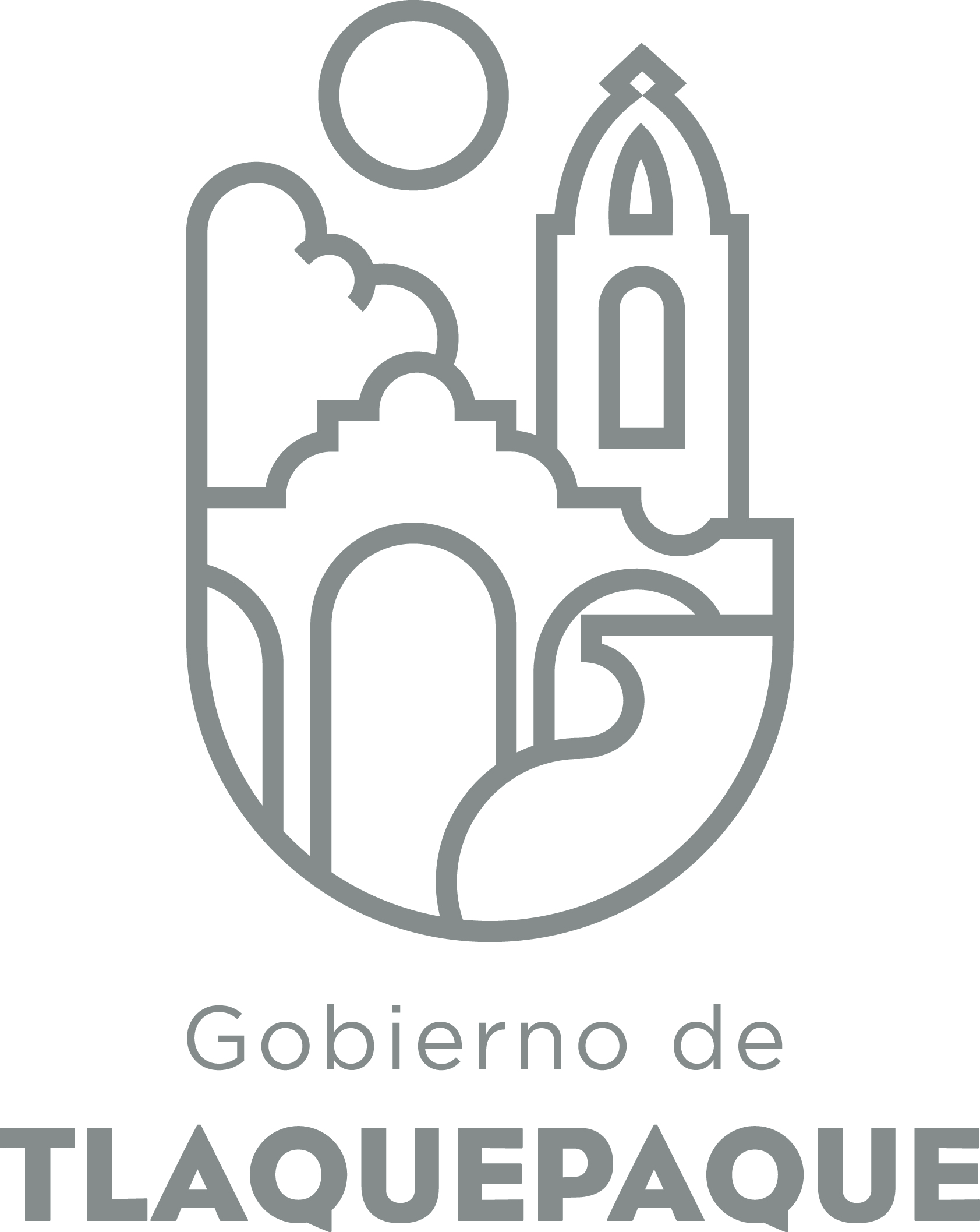 ANEXO 2: OPERACIÓN DE LA PROPUESTAElaborado por: DGPP / PP / PLVA)Nombre del programa/proyecto/servicio/campañaA)Nombre del programa/proyecto/servicio/campañaA)Nombre del programa/proyecto/servicio/campañaA)Nombre del programa/proyecto/servicio/campañaServicio de valoraciones de daños al patrimonio municipal.Servicio de valoraciones de daños al patrimonio municipal.Servicio de valoraciones de daños al patrimonio municipal.Servicio de valoraciones de daños al patrimonio municipal.Servicio de valoraciones de daños al patrimonio municipal.Servicio de valoraciones de daños al patrimonio municipal.EjeEjeB) Dirección o Área ResponsableB) Dirección o Área ResponsableB) Dirección o Área ResponsableB) Dirección o Área ResponsableDirección de Obras PúblicasDirección de Obras PúblicasDirección de Obras PúblicasDirección de Obras PúblicasDirección de Obras PúblicasDirección de Obras PúblicasEstrategiaEstrategiaC)  Problemática que atiende la propuestaC)  Problemática que atiende la propuestaC)  Problemática que atiende la propuestaC)  Problemática que atiende la propuestaAtender incidencias que afectan el funcionamiento o estado físico de los edificios e instalaciones que sirven para el desarrollo de las actividades de la Administración Municipal.Atender incidencias que afectan el funcionamiento o estado físico de los edificios e instalaciones que sirven para el desarrollo de las actividades de la Administración Municipal.Atender incidencias que afectan el funcionamiento o estado físico de los edificios e instalaciones que sirven para el desarrollo de las actividades de la Administración Municipal.Atender incidencias que afectan el funcionamiento o estado físico de los edificios e instalaciones que sirven para el desarrollo de las actividades de la Administración Municipal.Atender incidencias que afectan el funcionamiento o estado físico de los edificios e instalaciones que sirven para el desarrollo de las actividades de la Administración Municipal.Atender incidencias que afectan el funcionamiento o estado físico de los edificios e instalaciones que sirven para el desarrollo de las actividades de la Administración Municipal.Línea de AcciónLínea de AcciónC)  Problemática que atiende la propuestaC)  Problemática que atiende la propuestaC)  Problemática que atiende la propuestaC)  Problemática que atiende la propuestaAtender incidencias que afectan el funcionamiento o estado físico de los edificios e instalaciones que sirven para el desarrollo de las actividades de la Administración Municipal.Atender incidencias que afectan el funcionamiento o estado físico de los edificios e instalaciones que sirven para el desarrollo de las actividades de la Administración Municipal.Atender incidencias que afectan el funcionamiento o estado físico de los edificios e instalaciones que sirven para el desarrollo de las actividades de la Administración Municipal.Atender incidencias que afectan el funcionamiento o estado físico de los edificios e instalaciones que sirven para el desarrollo de las actividades de la Administración Municipal.Atender incidencias que afectan el funcionamiento o estado físico de los edificios e instalaciones que sirven para el desarrollo de las actividades de la Administración Municipal.Atender incidencias que afectan el funcionamiento o estado físico de los edificios e instalaciones que sirven para el desarrollo de las actividades de la Administración Municipal.No. de PP EspecialNo. de PP EspecialD) Ubicación Geográfica / Cobertura  de ColoniasD) Ubicación Geográfica / Cobertura  de ColoniasD) Ubicación Geográfica / Cobertura  de ColoniasD) Ubicación Geográfica / Cobertura  de ColoniasMunicipio de San Pedro Tlaquepaque.Municipio de San Pedro Tlaquepaque.Municipio de San Pedro Tlaquepaque.Municipio de San Pedro Tlaquepaque.Municipio de San Pedro Tlaquepaque.Municipio de San Pedro Tlaquepaque. Indicador ASE Indicador ASED) Ubicación Geográfica / Cobertura  de ColoniasD) Ubicación Geográfica / Cobertura  de ColoniasD) Ubicación Geográfica / Cobertura  de ColoniasD) Ubicación Geográfica / Cobertura  de ColoniasMunicipio de San Pedro Tlaquepaque.Municipio de San Pedro Tlaquepaque.Municipio de San Pedro Tlaquepaque.Municipio de San Pedro Tlaquepaque.Municipio de San Pedro Tlaquepaque.Municipio de San Pedro Tlaquepaque.ZAPZAPE) Nombre del Enlace o ResponsableE) Nombre del Enlace o ResponsableE) Nombre del Enlace o ResponsableE) Nombre del Enlace o ResponsableArquitecto Juan Antonio Naranjo Hernández.Arquitecto Juan Antonio Naranjo Hernández.Arquitecto Juan Antonio Naranjo Hernández.Arquitecto Juan Antonio Naranjo Hernández.Arquitecto Juan Antonio Naranjo Hernández.Arquitecto Juan Antonio Naranjo Hernández.Vinc al PNDVinc al PNDF) Objetivo específicoF) Objetivo específicoF) Objetivo específicoF) Objetivo específicoCoadyuvar a mantener los edificios de la Administración pública, en un estado físico adecuado para el desarrollo de las actividades  de los servidores públicos.Coadyuvar a mantener los edificios de la Administración pública, en un estado físico adecuado para el desarrollo de las actividades  de los servidores públicos.Coadyuvar a mantener los edificios de la Administración pública, en un estado físico adecuado para el desarrollo de las actividades  de los servidores públicos.Coadyuvar a mantener los edificios de la Administración pública, en un estado físico adecuado para el desarrollo de las actividades  de los servidores públicos.Coadyuvar a mantener los edificios de la Administración pública, en un estado físico adecuado para el desarrollo de las actividades  de los servidores públicos.Coadyuvar a mantener los edificios de la Administración pública, en un estado físico adecuado para el desarrollo de las actividades  de los servidores públicos.Vinc al PEDVinc al PEDF) Objetivo específicoF) Objetivo específicoF) Objetivo específicoF) Objetivo específicoCoadyuvar a mantener los edificios de la Administración pública, en un estado físico adecuado para el desarrollo de las actividades  de los servidores públicos.Coadyuvar a mantener los edificios de la Administración pública, en un estado físico adecuado para el desarrollo de las actividades  de los servidores públicos.Coadyuvar a mantener los edificios de la Administración pública, en un estado físico adecuado para el desarrollo de las actividades  de los servidores públicos.Coadyuvar a mantener los edificios de la Administración pública, en un estado físico adecuado para el desarrollo de las actividades  de los servidores públicos.Coadyuvar a mantener los edificios de la Administración pública, en un estado físico adecuado para el desarrollo de las actividades  de los servidores públicos.Coadyuvar a mantener los edificios de la Administración pública, en un estado físico adecuado para el desarrollo de las actividades  de los servidores públicos.Vinc al PMetDVinc al PMetDG) Perfil de la población atendida o beneficiariosG) Perfil de la población atendida o beneficiariosG) Perfil de la población atendida o beneficiariosG) Perfil de la población atendida o beneficiariosPúblico en general y servidores públicos.Público en general y servidores públicos.Público en general y servidores públicos.Público en general y servidores públicos.Público en general y servidores públicos.Público en general y servidores públicos.Público en general y servidores públicos.Público en general y servidores públicos.Público en general y servidores públicos.Público en general y servidores públicos.H) Tipo de propuestaH) Tipo de propuestaH) Tipo de propuestaH) Tipo de propuestaH) Tipo de propuestaJ) No de BeneficiariosJ) No de BeneficiariosK) Fecha de InicioK) Fecha de InicioK) Fecha de InicioFecha de CierreFecha de CierreFecha de CierreFecha de CierreProgramaCampañaServicioProyectoProyectoHombresMujeres01 enero 201701 enero 201701 enero 201731 diciembre 201731 diciembre 201731 diciembre 201731 diciembre 2017    X   FedEdoMpioXxxxI) Monto total estimadoI) Monto total estimadoI) Monto total estimadoFuente de financiamientoFuente de financiamientoA)Actividades a realizar para la obtención del producto esperado - Recibir las solicitudes provenientes de diferentes dependencias.- Realizar  visita de campo.- Realizar  diagnóstico de la problemática.- Elaborar propuesta, para dar solución al problema.- Turnar las propuestas a las instancias correspondientes.- Dar seguimiento en apoyo a las instancias ejecutoras de las acciones en propuesta.- Realizar informe de resultados.- Recibir las solicitudes provenientes de diferentes dependencias.- Realizar  visita de campo.- Realizar  diagnóstico de la problemática.- Elaborar propuesta, para dar solución al problema.- Turnar las propuestas a las instancias correspondientes.- Dar seguimiento en apoyo a las instancias ejecutoras de las acciones en propuesta.- Realizar informe de resultados.- Recibir las solicitudes provenientes de diferentes dependencias.- Realizar  visita de campo.- Realizar  diagnóstico de la problemática.- Elaborar propuesta, para dar solución al problema.- Turnar las propuestas a las instancias correspondientes.- Dar seguimiento en apoyo a las instancias ejecutoras de las acciones en propuesta.- Realizar informe de resultados.- Recibir las solicitudes provenientes de diferentes dependencias.- Realizar  visita de campo.- Realizar  diagnóstico de la problemática.- Elaborar propuesta, para dar solución al problema.- Turnar las propuestas a las instancias correspondientes.- Dar seguimiento en apoyo a las instancias ejecutoras de las acciones en propuesta.- Realizar informe de resultados.- Recibir las solicitudes provenientes de diferentes dependencias.- Realizar  visita de campo.- Realizar  diagnóstico de la problemática.- Elaborar propuesta, para dar solución al problema.- Turnar las propuestas a las instancias correspondientes.- Dar seguimiento en apoyo a las instancias ejecutoras de las acciones en propuesta.- Realizar informe de resultados.- Recibir las solicitudes provenientes de diferentes dependencias.- Realizar  visita de campo.- Realizar  diagnóstico de la problemática.- Elaborar propuesta, para dar solución al problema.- Turnar las propuestas a las instancias correspondientes.- Dar seguimiento en apoyo a las instancias ejecutoras de las acciones en propuesta.- Realizar informe de resultados.- Recibir las solicitudes provenientes de diferentes dependencias.- Realizar  visita de campo.- Realizar  diagnóstico de la problemática.- Elaborar propuesta, para dar solución al problema.- Turnar las propuestas a las instancias correspondientes.- Dar seguimiento en apoyo a las instancias ejecutoras de las acciones en propuesta.- Realizar informe de resultados.- Recibir las solicitudes provenientes de diferentes dependencias.- Realizar  visita de campo.- Realizar  diagnóstico de la problemática.- Elaborar propuesta, para dar solución al problema.- Turnar las propuestas a las instancias correspondientes.- Dar seguimiento en apoyo a las instancias ejecutoras de las acciones en propuesta.- Realizar informe de resultados.- Recibir las solicitudes provenientes de diferentes dependencias.- Realizar  visita de campo.- Realizar  diagnóstico de la problemática.- Elaborar propuesta, para dar solución al problema.- Turnar las propuestas a las instancias correspondientes.- Dar seguimiento en apoyo a las instancias ejecutoras de las acciones en propuesta.- Realizar informe de resultados.- Recibir las solicitudes provenientes de diferentes dependencias.- Realizar  visita de campo.- Realizar  diagnóstico de la problemática.- Elaborar propuesta, para dar solución al problema.- Turnar las propuestas a las instancias correspondientes.- Dar seguimiento en apoyo a las instancias ejecutoras de las acciones en propuesta.- Realizar informe de resultados.- Recibir las solicitudes provenientes de diferentes dependencias.- Realizar  visita de campo.- Realizar  diagnóstico de la problemática.- Elaborar propuesta, para dar solución al problema.- Turnar las propuestas a las instancias correspondientes.- Dar seguimiento en apoyo a las instancias ejecutoras de las acciones en propuesta.- Realizar informe de resultados.- Recibir las solicitudes provenientes de diferentes dependencias.- Realizar  visita de campo.- Realizar  diagnóstico de la problemática.- Elaborar propuesta, para dar solución al problema.- Turnar las propuestas a las instancias correspondientes.- Dar seguimiento en apoyo a las instancias ejecutoras de las acciones en propuesta.- Realizar informe de resultados.- Recibir las solicitudes provenientes de diferentes dependencias.- Realizar  visita de campo.- Realizar  diagnóstico de la problemática.- Elaborar propuesta, para dar solución al problema.- Turnar las propuestas a las instancias correspondientes.- Dar seguimiento en apoyo a las instancias ejecutoras de las acciones en propuesta.- Realizar informe de resultados.- Recibir las solicitudes provenientes de diferentes dependencias.- Realizar  visita de campo.- Realizar  diagnóstico de la problemática.- Elaborar propuesta, para dar solución al problema.- Turnar las propuestas a las instancias correspondientes.- Dar seguimiento en apoyo a las instancias ejecutoras de las acciones en propuesta.- Realizar informe de resultados.B) Principal producto esperado (base para el establecimiento de metas)Presentar propuestas de solución a las problemáticas planteadas.Presentar propuestas de solución a las problemáticas planteadas.Presentar propuestas de solución a las problemáticas planteadas.Presentar propuestas de solución a las problemáticas planteadas.Presentar propuestas de solución a las problemáticas planteadas.Presentar propuestas de solución a las problemáticas planteadas.Presentar propuestas de solución a las problemáticas planteadas.Presentar propuestas de solución a las problemáticas planteadas.Presentar propuestas de solución a las problemáticas planteadas.Presentar propuestas de solución a las problemáticas planteadas.Presentar propuestas de solución a las problemáticas planteadas.Presentar propuestas de solución a las problemáticas planteadas.Presentar propuestas de solución a las problemáticas planteadas.Presentar propuestas de solución a las problemáticas planteadas.Indicador de Resultados vinculado al PMD según Línea de Acción Indicador vinculado a los Objetivos de Desarrollo Sostenible AlcanceCorto PlazoCorto PlazoCorto PlazoMediano PlazoMediano PlazoMediano PlazoMediano PlazoMediano PlazoMediano PlazoMediano PlazoLargo PlazoLargo PlazoLargo PlazoLargo PlazoAlcanceXXXC) Valor Inicial de la MetaValor final de la MetaValor final de la MetaValor final de la MetaValor final de la MetaValor final de la MetaValor final de la Meta0%100%100%100%100%100%100%Clave de presupuesto determinada en Finanzas para la etiquetación de recursosClave de presupuesto determinada en Finanzas para la etiquetación de recursosClave de presupuesto determinada en Finanzas para la etiquetación de recursosClave de presupuesto determinada en Finanzas para la etiquetación de recursosClave de presupuesto determinada en Finanzas para la etiquetación de recursosClave de presupuesto determinada en Finanzas para la etiquetación de recursosClave de presupuesto determinada en Finanzas para la etiquetación de recursosCronograma Anual  de ActividadesCronograma Anual  de ActividadesCronograma Anual  de ActividadesCronograma Anual  de ActividadesCronograma Anual  de ActividadesCronograma Anual  de ActividadesCronograma Anual  de ActividadesCronograma Anual  de ActividadesCronograma Anual  de ActividadesCronograma Anual  de ActividadesCronograma Anual  de ActividadesCronograma Anual  de ActividadesCronograma Anual  de ActividadesCronograma Anual  de ActividadesCronograma Anual  de ActividadesD) Actividades a realizar para la obtención del producto esperado ENEFEBMARMARABRMAYMAYJUNJULAGSSEPOCTNOVDIC- Recibir las solicitudes provenientes de diferentes dependencias.XXXXRealizar una visita de campo.XXXXRealizar un diagnóstico de la problemática.XXXXElaborar propuesta, para dar solución al problema.XXXX- Turnar las propuestas a las instancias correspondientes.XXXXDar seguimiento en apoyo a las instancias ejecutoras de las acciones en propuesta.XXXXRealizar informe de resultados.XXXX